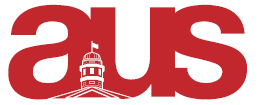 Report of Arts Senators, AUS Council Nov. 30th, 2016Business to Report:Senate:At the last Senate meeting, on Nov. 23rd: -the Policy Against Sexual passed unanimously. -Q&A regarding Construction and Accessibility on campus was made (see below for giving feedback).-Q&A regarding unpaid internships was also made. This had a response which demonstrated some commitment by the university to ensure rights of students. - Annual report on student discipline was also given.- Meeting Documents can be found here: https://www.mcgill.ca/senate/senate-2016-2017/senate-meeting-documents-2016-2017/november-23-2016 Next Senate is Dec. 7th at 2.30 pm.Senate Caucus:Next Senate Caucus Meeting is Monday at 6.30 pmBiweekly reports, which are found here: http://ssmu.mcgill.ca/ua/category/blog/Miscellaneous:Due to the frustration surrounding accessibility (or lack thereof) on campus because of construction, SSMU is collection submissions/complaints. There is a facebook event here: https://www.facebook.com/events/224446174657581/ with all the info.Respectfully Submitted,Arts Senators 